Město  Brumov-Bylnice 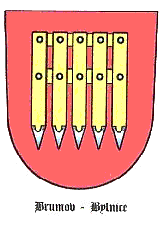                                               H. Synkové 942, 763 31  Brumov-Bylnice  Zápis z jednání Finančního výboru Zastupitelstva města Brumov-Bylnice č. 01/20Datum a místo konání:     21. 1. 2020, zasedačka MěÚPřítomni:  MVDr. Petr Hrnčiřík, Ing. Karel Staník, Bc. Lenka Vilímková, Ing. Josef Fritschka,        Bc. Marie Manová, Ing. Karla Mudráková,   Přizvaní:     Kamil Macek, starostaOvěřovatel zápisu:   Bc. Marie ManováProgram jednání:    1.  Kontrola usnesení z minulého jednání 2. Návrh Rozpočtu na rok 2020--------------------------------------------------------------------------------------------------------------------------1. Kontrola usnesení z minulého jednáníZ minulého jednání Finančního výboru nevyplývaly žádné úkoly. 2. Návrh rozpočtu na rok 2020Finančnímu výboru byl předběžně zaslán elektronicky materiál k návrhu rozpočtu města na rok 2020. Vysvětlení k zásadním bodům rozpočtu podal pan starosta, který upozorňoval na vyšší objem plánovaných příjmů z důvodu příjmu dotace z EU a ze státního rozpočtu na cyklostezku ve výši 56 mil Kč. Zároveň okomentoval způsob plánovaného financování, kdy je nutné v roce 2020 jednorázově splatit úvěr ve výši 40 mil Kč v loňském roce čerpaný na zbudování cyklostezky a zaplatit splátku úvěru ve výši 5 mil Kč určeného na Měšťanku. Podotkl, že v nedaňových příjmech je zahrnuto taktéž splacení návratné finanční výpomoci od Základní školy, p.o. ve výši 4, 8 mil Kč.Dále pan starosta rozebíral nejdůležitější plánované investiční akce a výše výdajů s nimi související, tzn. v oblasti budování a oprav chodníků a místních komunikací, pokračování v cyklostezkách, započetí stavby 2 tříd MŠ, plánované akce v oblasti obnovy zeleně města. Vysvětlil rozpočtované výdaje určené na nově plánované zřízení služby „seniortaxi“ pro starší a nemobilní občany, připomenul změnu způsobu poskytování dotací v oblasti sportu. Pan starosta uvedl, že plánované akce zahrnuté v rozpočtu města na rok 2020 vycházejí z plánu investičních a neinvestičních akcí z rozpočtu města na období do roku 2022, zpracovaného panem místostarostou v součinnosti s investičním odborem a radou města.  Rozpočet celkových příjmů na rok 2020 je stanoven ve výši 173 771 000 Kč, rozpočet celkových výdajů je stanoven ve výši 141 393 000 Kč. Rozdílem příjmů a výdajů vznikne kladný hospodářský výsledek ve výši 32 378 000 Kč.Jednorázová splátka úvěru ve výši 40 000 000 Kč a splátka úvěru 5 000 000 Kč bude zabezpečena finančními prostředky vyplývající z kladného hospodaření roku 2020 a z výsledků hospodaření minulých let.Předseda finančního výboru doporučuje do příštího rozpočtu zapracovat finanční rezervu pro případ výdajů při nenadálých situacích, která by byla v kompetenci starosty.Pan Ing. Karel Staník upozorňoval, že by se v dalších letech mělo počítat s řešením problematiky skládek odpadů a odpadového hospodářství s ohledem na případnou budoucí soběstačnost města.Usnesení č. 01/FV/01/2020:Finanční výbor doporučuje návrh Rozpočtu města na rok 2020 v předloženém znění Zastupitelstvu města schválit.  Hlasování: 5-0-0 ---------------------------------------------------------------------------------------------------------------------------  Zápis vyhotovila: Ing. Karla Mudráková, 21. 1. 2020Ověřovatel zápisu:   Bc. Marie ManováPředseda finančního výboru: MVDr. Petr HrnčiříkRozdělovník: Kamil Macek, Bc. Antonín Strnad, Ing. Kamil Sedlačik,  MVDr. Petr Hrnčiřík,            Ing. Karel Staník, Ing. Josef Fritschka, Bc. Lenka Vilímková, Bc. Marie Manová